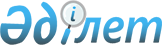 "Қазақстан Республикасының кейбір заң актілеріне есірткі, психотроптық заттар мен прекурсорлар айналымына бақылау жасау мәселелері бойынша өзгерістер мен толықтырулар енгізу туралы" Қазақстан Республикасы Заңының жобасы туралыҚазақстан Республикасы Үкіметінің қаулысы 2001 жылғы 10 тамыз N 1051     Қазақстан Республикасының Үкіметі қаулы етеді:     "Қазақстан Республикасының кейбір заң актілеріне есірткі, психотроптық заттар мен прекурсорлар айналымына бақылау жасау мәселелері бойынша өзгерістер мен толықтырулар енгізу туралы" Қазақстан Республикасы Заңының жобасы Қазақстан Республикасының Парламенті Мәжілісінің қарауына енгізілсін.     Қазақстан Республикасының          Премьер-Министрі                                                        Жоба                  Қазақстан Республикасының Заңы         Қазақстан Республикасының кейбiр заң актiлерiне есiрткi        құралдары, психотроптық заттар мен прекурсорлар айналымына             бақылау жасау мәселелерi бойынша өзгерiстер мен                      толықтырулар енгiзу туралы     1-бап. Қазақстан Республикасының мынадай заң актiлерiне өзгерiстер мен толықтырулар енгiзiлсiн: 

       1. "Қазақстан Республикасының Қылмыстық Кодексiн күшiне енгiзу туралы" 1997 жылғы 16 шiлдедегi Қазақстан Республикасының Заңымен күшiне енгiзiлген Қазақстан Республикасының Қылмыстық K970167_ Кодексiне (Қазақстан Республикасы Парламентiнiң Жаршысы, 1997 ж., N 15-16, 211-құжат; 1998 ж., N 16, 219-құжат; N 17-18, 225-құжат; 1999 ж., N 20, 721-құжат; N 21, 774-құжат; 2000 ж., N 6, 141-құжат; "Егемен Қазақстан" және "Казахстанская правда" газеттерiнде 2000 жылғы 20 наурызда жарияланған "Қазақстан Республикасының кейбiр заң актiлерiне ұйымдасқан қылмысқа және сыбайлас жемқорлыққа қарсы күрес мәселелерi бойынша өзгерiстер мен толықтырулар енгiзу туралы" 2001 жылғы 16 наурыздағы Қазақстан Республикасының Z010163_ Заңы) мынадай өзгерiстер енгiзiлсiн: 

      250-бапта: 

      бiрiншi бөлiкте: 

      "бес" деген сөз "алты" деген сөзбен ауыстырылсын; 

      екiншi бөлiктегi "жетi" деген сөз "сегiз" деген сөзбен ауыстырылсын; 

      үшiншi бөлiктегi "бес жылдан он екi жылға дейiнгi" деген сөздер "мүлкi тәркiленiп жетi жылдан он бес жылға дейiнгi" деген сөздермен ауыстырылсын, "немесе онсыз" деген сөздер алынып тасталсын. 

      2. "Есiрткi, психотроптық заттар, прекурсорлар және олардың заңсыз айналымы мен терiс пайдаланылуына қарсы iс-қимыл шаралары туралы" 1998 жылғы 10 шiлдедегi Қазақстан Республикасының N 279-І Z980279_ Заңына (Қазақстан Республикасы Парламентiнiң Жаршысы, 1998 ж., N 17-18, 221-құжат; "Егемен Қазақстан" және "Казахстанская правда" газеттерiнде 2000 жылғы 12 мамырда жарияланған "Қазақстан Республикасының кейбiр заң актiлерiне қылмысқа қарсы күрес мәселелерi бойынша өзгерiстер мен толықтырулар енгiзу туралы" 2000 жылғы 5 мамырдағы Қазақстан Республикасының Заңы) мынадай өзгерiстер мен толықтырулар енгiзiлсiн: 

      1) мәтiн бойынша "Қазақстан Республикасының Есiрткiге бақылау жасау жөнiндегi комиссиясының", "Қазақстан Республикасының Есiрткiге бақылау жасау жөнiндегi комиссиясы" деген сөздер тиiсiнше "есiрткi, психотроптық заттар мен прекурсорлардың айналымы саласындағы уәкiлеттi мемлекеттiк органының", "есiрткi психотроптық заттар мен прекурсорлардың айналымы саласындағы уәкiлеттi мемлекеттiк орган" деген сөздермен ауыстырылсын; "есiрткi, психотроптық заттар" және "есiрткi құралдары мен психотроптық заттар" деген "есiрткi құралдары, психотроптық заттар мен прекурсорлар" деген сөздермен ауыстырылсын. 

      2) 1-бапта: 

      6) тармақшада: 

      "Қазақстан Республикасының Yкiметi бекiткен" деген сөздер алынып тасталсын; 

      "Тiзiмге заңсыз сақталуда жатқаны немесе айналымда жүргенi анықталған есiрткi, психотроптық заттарды шағын, iрi және өте iрi мөлшерге жатқызу туралы Жиынтық кесте енедi." деген сөйлем алынып тасталсын; 

      мынадай мазмұндағы 26-тармақшамен толықтырылсын: 

      "26) есiрткi, психотроптық заттар мен прекурсорлар айналымы саласындағы уәкiлетті мемлекеттiк орган - өзiне берiлген құзырет шегiнде есiрткi, психотроптық заттар мен прекурсорлар саласында мемлекеттiк саясатты қалыптастыратын және оны жүзеге асыруды үйлестiретiн орган."; 

      3) 2-бапта: 

      екiншi абзацта "кестеден" деген сөзден кейiн "және екi тiзiмнен" деген сөздермен толықтырылсын; 

      мынадай мазмұндағы алтыншы және жетiншi абзацтармен толықтырылсын: 

      "Қазақстан Республикасында бақылауға жататын және ветеринарияда қолдануға рұқсат етiлген құрамында есiрткi, психотроптық заттар мен прекурсорлар бар дәрi-дәрмек құралдары тiзiмiне тиiстi лицензиясы болған жағдайда диагностикалық, емдеу және аурудың алдын алу құралдары ретiнде пайдаланылуы мүмкiн дәрi-дәрмек препараттары енгiзiлген. 

      Қазақстан Республикасында бақылауға жатпайтын құрамында есiрткi, психотроптық заттар мен прекурсорлар аз мөлшерде бар көп құрамды дәрi-дәрмек препараттары тiзiмiне құрамында бақыланатын заттар өте аз және оларды заңсыз айналым мақсатында алудың мәнiсi жоқ дәрi-дәрмек құралдары енгізiлген." 

      4) 2-баптың 2-тармағы алынып тасталсын; 

      5) 2-баптың 3-тармағы алынып тасталсын; 

      6) 5-баптың 2-тармағы алынып тасталсын; 

      7) 11-баптың 3-тармағы алынып тасталсын; 

      8) 12-баптың 7-тармағы мынадай редакцияда жазылсын: 

      "7. Қазақстан Республикасының аумағы арқылы есiрткi, психотроптық заттар мен прекурсорлар транзитiн есiрткi, психотроптық заттар мен прекурсорлар айналымы саласындағы уәкiлеттi мемлекеттiк орган берген рұқсат негiзiнде заңды тұлғалар жүзеге асырады. 

      Есiрткi, психотроптық заттар мен прекурсорлар транзитiн жүзеге асыру шарттары Қазақстан Республикасының заңдарында белгiленген тәртiппен айқындалады."; 

      9) 1, 2-қосымшалармен (қоса тiркелiп отыр) толықтырылсын; 

      10) 38-бап мынадай редакцияда жазылсын: 

      "38-бап. Есiрткi, психотроптық заттар мен прекурсорлар айналымы саласындағы бұзушылық үшiн жауаптылық 

      Есiрткi, психотроптық заттар мен прекурсорлар айналымы саласындағы бұзушылық үшiн жауаптылық Қазақстан Республикасының заңдарымен белгiленедi. 

      Әкiмшiлiк және қылмыстық жауаптылыққа тарту кезiнде Қазақстан Республикасында бақылауға жататын Есiрткi, психотроптық заттар мен прекурсорлардың тiзiмi және Заңсыз сақтаудан немесе айналымнан табылған есiрткi құралдарын, психотроптық заттар мен прекурсорларды аз, iрi және аса iрi мөлшерге жатқызу туралы жиынтық кесте қолданылады (1, 2-қосымшалар).". 

      2-бап. Осы Заң жарияланған күнiнен бастап қолданысқа енгiзiледi. 

 

     Қазақстан Республикасының             Президенті 

                                   "Есiрткi, психотроптық заттар,                                   прекурсорлар және олардың заңсыз                                   айналымы мен терiс пайдаланылуына                                   қарсы iс-қимыл шаралары туралы"                                   Қазақстан Республикасының                                   1998 жылғы 10 шiлдедегi N 279-І Заңына                                              1-қосымша                                   "Қазақстан Республикасының кейбiр заң                                   актiлерiне есiрткi құралдары,                                   психотроптық заттар, прекурсорлар                                   айналымына бақылау жасау мәселелерi                                   бойынша өзгерiстер мен толықтырулар                                   енгiзу туралы"                                   2001 ж. __________ N _____________                                   Қазақстан Республикасының Заңымен                                               Бекiтiлдi. 



 

          Қазақстан Республикасында бақылауға жататын есiрткi 

             құралдарының, психотропты заттардың және 

                         прекурсорлардың 

                             ТIЗIМI 



 

      Осы Тiзiм Қазақстан Республикасы 1997 жылы қосылған 1961 жылғы Есiрткi құралдары туралы Бiрыңғай Конвенциялар Тiзiмiнiң, 1971 жылғы Психотроптық заттар туралы конвенцияның және 1988 жылғы Есiрткi құралдары мен психотроптық заттардың заңсыз айналымына қарсы күрес туралы конвенцияның негiзiнде жасалды. 

      Қазақстан Республикасында бақылауға жататын есiрткi құралдарының, психотроптық заттардың және прекурсорлардың тiзiмi төрт кестеден тұрады. 

      І кестеде медициналық мақсатта пайдалануға тыйым салынған есiрткi құралдары мен психотроптық заттар қамтылған. (1961 жылғы Конвенцияның IV тiзiмi мен I тiзiмiнiң бiр бөлiгi және 1971 жылғы Конвенцияның I тiзiмi. 

      II кестеде медициналық мақсатта пайдаланылатын және қатаң бақылаудағы есiрткi құралдары мен психотроптық заттар қамтылған (1961 жылғы Конвенцияның I тiзiмiндегi дәрi-дәрмек құралдары, II тiзiмi және 1971 жылы Конвенцияның II тiзiмi). 

      III кестеде медициналық мақсатта пайдаланылатын және бақылаудағы есiрткi құралдары мен психотроптық заттар қамтылған (1961 жылғы Конвенцияның III тiзiмi мен 1971 жылғы Конвенцияның III және IV тiзiмдерi). 

      IV кестеде бақылаудағы прекурсорлар (есiрткi құралдар мен психотроптық заттарды заңсыз дайындау кезiнде жиi пайдаланылатын химиялық заттар мен өсiмдiктер) қамтылған (1988 жылғы Конвенцияның I және II кестелерi). 

      Құрамында есірткi құралдары, психотроптық заттар мен прекурсорлар бар, Қазақстан Республикасында бақылауға жататын және ветеринарияда қолдануға рұқсат етілген дәрі-дәрмек құралдарының тізіміне тиісті лицензия болған кезде диагностикалық, емдік және аурудың алдын алу құралдары ретінде пайдаланылуы мүмкін дәрі-дәрмек препараттары енгізілген.      Қазақстан Республикасында бақылауға жатпайтын, құрамында есірткі құралдарының, психотроптық заттардың және прекурсорлардың аз мөлшері бар көп құрамды дәрі-дәрмек препараттарының тізіміне құрамында бақылауға алынған заттардың мөлшері шамадан аз және заңсыз айналым мақсатымен оларды алудың қажеті болмайтын дәрі-дәрмек құралдары енгізілген.                              I KECTE          Медициналық мақсатта пайдалануға тыйым салынған         есірткі құралдары мен психотроптық заттардың тізімі     РҚАО-ның ескерту. Латын тіліндегі мәтінді қағаздағы мәтіннен қараңыз.      А. ЕСІРТКІ ҚҰРАЛДАРЫ      1. АЛЛИЛПРОДИН     (3-аллил-1-Метил-4-фенил-4-пропионоксипиперидин)     Ескерту. Бұдан әрі мәтін латын тілінде.     2. АЛЬФАМЕПРОДИН      (альфа-3-этил-1-Метил-4-фенил-4-пропиониксипиперидин)     Ескерту. Бұдан әрі мәтін латын тілінде.     3. АЛЬФАМЕТАДОЛ      (альфа-6-диметиламино-4,4-дифенил-3-гептанол     Ескерту. Бұдан әрі мәтін латын тілінде.     4. АЛЬФА-МЕТИЛФЕНТАНИЛ      (N-[1-(альфа-метилфенэтил)-4-пиперидил] пропионанилид)     Ескерту. Бұдан әрі мәтін латын тілінде.     5. АЛЬФА-МЕТИЛТИОФЕНТАНИЛ      (N-[1-[1-метил-2-(2-тиенил)этил]-4-пиперидил] пропионанилид)     Ескерту. Бұдан әрі мәтін латын тілінде.     6. АЛЬФАПРОДИН      (альфа-1,3-диметил-4-фенил-4-пропионоксипиперидин)     Ескерту. Бұдан әрі мәтін латын тілінде.     7. АНИЛЭРИДИН      (этил эфирi 1-пара-аминофенэтил-4-фенилпиперидин-4-карбон қышқылы)     Ескерту. Бұдан әрі мәтін латын тілінде.     8. АЦЕТИЛ-АЛЬФА-МЕТИЛФЕНТАНИЛ     (N-[1-(альфа-метилфенэтил)-4-пиперидил] ацетанилид);     Ескерту. Бұдан әрі мәтін латын тілінде.     9. АЦЕТИЛДЕНДІРІЛГЕН АПИЫН     Апиынды ацетилдендіру жолымен алынатын, құрамында есірткілік белсенді алкалоидтар, оның ішінде морфин, кодеин, тебаин бар өнім және оларды ацетилдендіру өнімдері: әртүрлі қатынастардағы ацетилкодеин, моноацетилморфин, диацетилморфин.     10. АЦЕТОРФИН      3-0-ацетилтерагидро-7а-(1-гидрокси-1-метилбитул)-6,14-эндоэтено-орпавин     Ескерту. Бұдан әрі мәтін латын тілінде.      11. БЕНЗИТИДИН     этилофый эфир 1-(2-бензилоксиэтил)-4-фенилпиперидин-4-карбоновой кислоты     Ескерту. Бұдан әрі мәтін латын тілінде.     12. БЕИЗТРАМИД     1-(3-циано-3,3-дифенилпропил)-4-(2-оксо-3-пропионил-1-бензимидазолинил)-пиперидин     Ескерту. Бұдан әрі мәтін латын тілінде.     13. БЕТА-ГИДРОКСИ-3-МЕТИЛФЕНТАНИЛ     N-[1-(бета-гидроксифенетил)-3-метил-4-пиперидил)-пропионанилид     Ескерту. Бұдан әрі мәтін латын тілінде.     14. БЕТА-ГИДРОКСИ ФЕНТАНИЛ      N-[1-(бета-гидроксифенетил)-4-пиперидил]-пропионанилид     Ескерту. Бұдан әрі мәтін латын тілінде.     15. БЕТАМЕПРОДИН     (бета-3-этил-1-метил-4-фенил-4-пропиноксипиперидин)     Ескерту. Бұдан әрі мәтін латын тілінде.     16. БЕТАМЕТАДОЛ     (бета-6-диметиламино-4,4-дифенил-3-гептанол)     Ескерту. Бұдан әрі мәтін латын тілінде.     17. БЕТАПРОДИН      (бета-1,3-диметил-4-фенил-4-пропионоксипиперидин)     Ескерту. Бұдан әрі мәтін латын тілінде.     18. БЕТАЦЕТИЛМЕТАДОЛ      (бета-3-ацетокси-6-диметаламино-4,4-дифенилгептан)     19. ГАШИШ, АНАША     Каннабис өсімдігі тозаңынан арнайы дайындалған қоспасы немесе қоспаға ұнтақ па, таблетка ма, түйіршікте, нығыздалған плитка ма, паста ма және басқадай ма қандай нысан берілгеніне қарамастан әртүрлі толықтырушылары бар каннабис өсімділігінің басым өңдеу (ұнтақтау, жаншу және т.б.) жолымен дайындалған қоспа.     20. ГЕРОИН      (диацетилморфин)     Ескерту. Бұдан әрі мәтін латын тілінде.     21. ГИДРОКОДОНА ФОСФАТ      Ескерту. Бұдан әрі мәтін латын тілінде.     22. 4-MTA     (4-метилтиоамфетамин)     Ескерту. Бұдан әрі мәтін латын тілінде.     23. ГИДРОКСИПЕТИДИН      этил эфирі 4-мета-гидроксифенил-1-метилпиперидин-4-карбон қышқылы     Ескерту. Бұдан әрі мәтін латын тілінде.      24. ДЕЗОМОРФИН      (дигидродезоксиморфин)     25. ДИАМПРОМИД      N-[2-(метилфенэтиламино)-пропил-]-пропионаналид     Ескерту. Бұдан әрі мәтін латын тілінде.     26. ДИФЕНОКСИН      1-(3-циано-3,3-дифенилпропил)-4-фенилизонипекотиновая кислота     Ескерту. Бұдан әрі мәтін латын тілінде.      27. ДИЭТИЛТИАМБУТЕН      3-диэтиламино-1,1-ди-(2-тиенил)-1-бутен     Ескерту. Бұдан әрі мәтін латын тілінде.     28. ДИМЕНОКСАДОЛ      2-диметиламиноэтил-1-этокси-1,1-дифенилацетат     Ескерту. Бұдан әрі мәтін латын тілінде.          29. ДИМЕФЕПТАНОЛ      6-диметиламино-4,4-дифенил-3-гептанол     Ескерту. Бұдан әрі мәтін латын тілінде.     30. ДИМЕТИЛТИАМБУТЕН      3-диметиламино-1,1-ди-(2-тиенил)-1-бутен     Ескерту. Бұдан әрі мәтін латын тілінде.          31. ДИОКСАФЕТИЛ БУТИРАТ      этил-4-морфолино-2,2-дифенилбутират     Ескерту. Бұдан әрі мәтін латын тілінде.      32. ДИПИПАНОН      4,4-дифенил-6-пиперидин-3-гептанон     Ескерту. Бұдан әрі мәтін латын тілінде.       33. ДРОТЕБАНОЛ      3,4-диметокси-17-метилморфинан-6b,14-диол     Ескерту. Бұдан әрі мәтін латын тілінде.          34. ИЗОМЕТАДОН      6-диметиламино-5-метил-4,4-дифенил-3-гексанон     Ескерту. Бұдан әрі мәтін латын тілінде.     35. КАННАБИС (марихуана)      Тетрагидроканнабинолы бар каннабис (сора) өсімдігінің кептірілген де кептірілмеген де, уақталған да, уақталмаған да (егер оларды өсімдіктің басқа бөліктері болмаса ұрығы мен тамырын қоспағанда) барлық бөлігі.      Ескерту. Бұдан әрі мәтін латын тілінде.     36. КЕТОБЕМИДОН      4-мета-гидроксифенил-1-метил-4-пропионилпиперидин     Ескерту. Бұдан әрі мәтін латын тілінде.          37. КЛОНИТАЗЕН      (2-пара-хлорбензил)-1-диэтиламиноэтил-5-нитробензимидазол     Ескерту. Бұдан әрі мәтін латын тілінде.     38. КОДОКСИМ      дигидрокодеинон-6-карбоксиметилоксим     39. КОКАИН, бензоилэкгониннің метид эфирі, кокаин гидрохлоридінен басқа      Ескерту. Бұдан әрі мәтін латын тілінде.     40. КӨК ЖАПЫРАҒЫ  

       "Көк жапырағы" барлық эгонин, кокаин және кез келген басқа да экгонин алколоидтары алынған жапырақтарды қоспағанда кокаин бұтағын білдіреді.     Ескерту. Бұдан әрі мәтін латын тілінде.     41. КӨКНӘР САБАҒЫ      Тұқымдары мен тамырларын қоспағанда, құрамында есірткілік белсенді алкалоидтар (морфин, кодеин, тебаин) бар кез келген тәсілмен жиналған Ұйықтататын көкнәр түріндегі өсімдіктердің кез келген түрі мен сортындағы өсімдіктің барлық бөлігі.     Ескерту. Бұдан әрі мәтін латын тілінде.      42. МЕТАДОННЫҢ АРАЛЫҚ ӨНІМІ     4-циано-2-диметиламино-4,4-дифенилбутан     Ескерту. Бұдан әрі мәтін латын тілінде.      43. 3-МЕТИЛФЕНТАНИЛ      N-(3-метил-1-фенетил-4-пиперидил)-пропионанилид     цис-N-[3-метил-1-(2-фенилэтил)-4-пиперидил]-пропионанилид     транс-N-[3-метил-1-(2-фенилэтил)-4-пиперидил]-пропионанилид     Ескерту. Бұдан әрі мәтін латын тілінде.     44. 3-МЕТИЛТИОФЕНТАНИЛ      N-[3-метил-1-[2-(2-тиенил)этил]-4-пиперидил]пропионалид     Ескерту. Бұдан әрі мәтін латын тілінде.     45. 0-3-МОНОАЦЕТИЛМОРФИН     (3-Моnоасеtуlмоrрhinе, 3-0-Асеtуlмоrрhinе)-ацетилдендірілген апиынды құрайтын негізгінің бірі ретінде жиі кездесетін морфинді толық ацетилдендірмеу өнімі.     46. 0-6-МОНОАЦЕТИЛМОРФИН     (6-Моnоасеtуlмоrрhinе, 6-0-Acetylmorphine) - ацетилдендірілген апиынды құрайтын негізгінің бірі ретінде жиі кездесетін морфинді толық ацетилдендірмеу өнімі.     47. МОРАМИДА, АРАЛЫҚ ӨНІМ     2-метил-3-морфолино-1,1-дифенилпропан-карбоновая кислота     Ескерту. Бұдан әрі мәтін латын тілінде.     48. МОРФИН МЕТОБРОМИД     Морфиннің басқа да метилаттары      Ескерту. Бұдан әрі мәтін латын тілінде.     49. МОРФИН-N-ОКСИД      Ескерту. Бұдан әрі мәтін латын тілінде.          50. МППП      1-метил-4-фенил-4-пиперидинол пропионат (эфир)     Ескерту. Бұдан әрі мәтін латын тілінде.          51. НОРАЦИМЕТАДОЛ      (+/-)-альфа-3-ацетокси-6-метиламино-4,4-дифенил-гептан     Ескерту. Бұдан әрі мәтін латын тілінде.          52. НОРКОДЕИН      N-деметилкодеин     Ескерту. Бұдан әрі мәтін латын тілінде.       53. НОРМЕТАДОН      6-диметиламино-4,4-дифенил-3-гексанон     Ескерту. Бұдан әрі мәтін латын тілінде.     54. НОРМОРФИН      Диметилморфин     Ескерту. Бұдан әрі мәтін латын тілінде.      55. НОРПИПАНОН      4,4-дифенил-6-пиперидино-3-гексанон     Ескерту. Бұдан әрі мәтін латын тілінде.          56. АПИЫН (ҰЙЫҚТАТАТЫН КӨКНӘР)     Ескерту. Бұдан әрі мәтін латын тілінде.     57. ПАРА-ФЛУОРОФЕНТАНИЛ     4-флуоро-N-(1-фенетил-4-пиперидил) пропионанилид     Ескерту. Бұдан әрі мәтін латын тілінде.      58. ПЕПАП      1-фенэтил-4-фенил-4-пиперидинол ацетат (эфир)     Ескерту. Бұдан әрі мәтін латын тілінде.     59. ПЕТИДИН      этил эфирі 1-метил-4-фенилпиперидин-4-карбон қышқылы     Ескерту. Бұдан әрі мәтін латын тілінде.     60. ПЕТИДИННІҢ А, В, С АРАЛЫҚ ӨНІМІ     А-4-циано-1-меил-4-фенилпиперидин     В-этил эфирі 4-фенилпиперидин-4-карбон қышқылы     С-1-метил-4-фенилпиперидин-4-карбон қышқылы     Ескерту. Бұдан әрі мәтін латын тілінде.     61. ПИМИНОДИН     этил эфирі 4-фенил-1-(3-фениламинопропил)-пиперидин-4-карбон қышқылы     Ескерту. Бұдан әрі мәтін латын тілінде.     62. ПРОГЕПТАЗИН     1,3-диметил-4-фенил-4-пропионоксиазациклогептан     Ескерту. Бұдан әрі мәтін латын тілінде.     63. ПРОПЕРИДИН      изопропил эфирі 1-метил-4-фенилпиперидин-4-карбон қышқылы     Ескерту. Бұдан әрі мәтін латын тілінде.     64. КАННАБИС ӨСІМДІГІ     CANNABIS тектес кез келген өсімдік тетрагидроканнабинолдан тұратын.     65. КАННАБИС СМОЛАСЫ     Каннабис смоласы - каннабис өсімдігінен бөлініп алынған тазартылған немесе тазартылмаған смоланы білдіреді.     Ескерту. Бұдан әрі мәтін латын тілінде.     66. ТИОФЕНТАНИЛ     N-1-[2-(2-тиенил)этил]-4-пиперидил]-пропионанилид     Ескерту. Бұдан әрі мәтін латын тілінде.     67. ФЕНАДОКСОН     6-морфолино-4,4-дифенил-3-гептанон     Ескерту. Бұдан әрі мәтін латын тілінде.     68. ФЕНАМПРОМИД     N-(1-метил-2-пиперидиноэтил) пропионанилид     Ескерту. Бұдан әрі мәтін латын тілінде.     69. ФЕНОМОРФАН     3-гидрокси-N-фенетилморфинан     Ескерту. Бұдан әрі мәтін латын тілінде.     70. ФЕНОПЕРИДИН     этил эфирі 1-(3-гидрокси-3-фенилпропил)-4-фенилпиперидин-4-карбон қышқылы     Ескерту. Бұдан әрі мәтін латын тілінде.      71. ЭКГОНИН     Экгонин мен оның күрделі эфирлері және экгонин мен кокаинге айналуы мүмкін болатын оның туындылары     Ескерту. Бұдан әрі мәтін латын тілінде.     72. КАННАБИС СЫҒЫНДЫСЫ (ГАШИШ МАЙЫ)     Коннабис каннабисті сығу жолымен алынған органикалық еріткішпен немесе өсімдік майымен және т.б. араластырылған каннабистің қоспасы     Ескерту. Бұдан әрі мәтін латын тілінде.       73. ЭТИЛМЕТИЛТИАМБУТЕН     3-этилметиламино-1,1-ди-(2-тиенил)-1-бутен     Ескерту. Бұдан әрі мәтін латын тілінде.          74. ЭТОНИТАЗЕН     1-диэтиламиноэтил-2-пара-этоксибензил-5-нитробензимидазол     Ескерту. Бұдан әрі мәтін латын тілінде.     75. ЭТОРФИН     тетрагидро-7а-(1-гидрокси-1-метилбутил)-6,14-эндоэнтеноорипавин     Ескерту. Бұдан әрі мәтін латын тілінде.          күрделі және жай эфирлер, егер олар осы тізімде саналатын есірткі құралдарын басқа тізімінде көрінбесе, онда барлық жағдайларда мұндай күрделі және жай эфирлердің болуы мүмкін;     күрделі эфирлердің, жай эфирлердің және изомерлердің тұздарын қоса алғанда осы тізімде санамаланғанда барлық есірткі құралдардың тұздары жоғарыдай көзделгендей барлық жағдайда мұндай тұздардың болуы мүмкін.     В. ПСИХОТРОП ЗАТТАР     1. АМИНОРЕКС     2-амино-5-фенил-2-оксазолин     Ескерту. Бұдан әрі мәтін латын тілінде.     2. БРОЛАМФЕТАМИН-ДОБ     (+-)-4-бромамфетамин-2,5-диметокси-а-метилфенетиламин     Ескерту. Бұдан әрі мәтін латын тілінде.     3. ДМА     (+-)-2,5-диметекси-альфа-метилфенелтиламин     Ескерту. Бұдан әрі мәтін латын тілінде.     4. ДМГП     3-(1,2-диметилгептил)-7,8,9,10-тетрагидро-6,6,9-триметил-6Н-дибензо-[b,d]-пиран-1-ол     Ескерту. Бұдан әрі мәтін латын тілінде.     5. ДМТ     3-[2-(диметиламино)этил] индол     Ескерту. Бұдан әрі мәтін латын тілінде.          6. ДОЭТ     (+-)-4-этил-2,5-диметокси-альфа-фенетиламин гидрохлориді     Ескерту. Бұдан әрі мәтін латын тілінде.      7. ДЭТ     3-[2-(диэтиламино)этил] индол     Ескерту. Бұдан әрі мәтін латын тілінде.     8. КАТИНОН     (-)-(S)-2-аминопропиофенон     Ескерту. Бұдан әрі мәтін латын тілінде.     9. (+)-ЛИЗЕРГИД, ЛСД, ЛСД 25      9,10-дидегидро-N,N-диэтил-6-метилерголин-8-бета-лизергин қышқылы     Ескерту. Бұдан әрі мәтін латын тілінде.          10. МДМА     (+-)-N-альфа-диметил-3,4-(метилендоксин) фенетиламин     Ескерту. Бұдан әрі мәтін латын тілінде.          11. МЕКЛОКВАЛОН     3-(о-хлорофенил)-2-метил-4-(3Н)-квиназолинон     Ескерту. Бұдан әрі мәтін латын тілінде.     12. ММДА     2-метокси-альфа-метил-4,5-(метилендокси)-фенетиламин     Ескерту. Бұдан әрі мәтін латын тілінде.     13. N-ГИДРОКСИ МДА     (+-)-N-[альфа-метил-3,4-(метилендиокси)фенелтил]гидроксиламин     Ескерту. Бұдан әрі мәтін латын тілінде.     14. N-ЭТИЛ МДА     (+-)-N-этил-альфа-метил-3,4-(метилендоксин)-фенелтиламин     Ескерту. Бұдан әрі мәтін латын тілінде.       15. МЕСКАЛИН     3,4,5-триметоксифенетиламин     Ескерту. Бұдан әрі мәтін латын тілінде.        16. МЕТАКВАЛОН     2-метил-3-о-толил-4(3Н)-квиназолинон     Ескерту. Бұдан әрі мәтін латын тілінде.          17. МЕТАМФЕТАМИН     (+)-(S)-N,альфа-диметилфенетиламин     Ескерту. Бұдан әрі мәтін латын тілінде.          18. МЕТАМФЕТАМИН РАЦЕМАТ     (+-)-N,альфа-диметилфенетиламин     Ескерту. Бұдан әрі мәтін латын тілінде.          19. 4-МЕТИЛАМИНОРЕКС     (+-)-цис-2-амино-4-метил-5-фенил-2-оксазолин     Ескерту. Бұдан әрі мәтін латын тілінде.     20. МЕТКАТИНОН (ЭФЕДРОН)     2-(метиламино)-1-фенилпропанон-1-ол     Ескерту. Бұдан әрі мәтін латын тілінде.     21. ПАРАГЕКСИЛ     3-гексил-7,8,9,10-тетрагидро-6,6,9-триметил-6Н-дибензо[b,d]-пиран-1-ол     Ескерту. Бұдан әрі мәтін латын тілінде.     22. ПМА     р-метокси-альфа-метилфенетиламин     Ескерту. Бұдан әрі мәтін латын тілінде.     23. САҢЫРАУҚҰЛАҚТАРДЫҢ КЕЗ-КЕЛГЕН ТҮРІНІҢ ӨН БОЙЫ (КЕЗ КЕЛГЕН БӨЛІГІ)     мысалы, психотропты заттары бар COPRINUS MICACES (кептірілген де уақталған кептірілмеген де), сондай-ақ бұл саңырауқұлақтарды қайта өңдеу өнімдері, оның ішінде психотропты заттары бар қолдан дайындалған препараттар (псилобицин, псилоцин және басқалары)     24. ПСИЛОЦИБИН     3-[2-(диметиламино)этил]-индол-4-ил-дигидрофосфат     Ескерту. Бұдан әрі мәтін латын тілінде.      25. ПСИЛОЦИН, ПСИЛОТСИН     3-[2-(диметиламино)этил]индол-4-ол     Ескерту. Бұдан әрі мәтін латын тілінде.     26. РОЛИЦИКЛИДИН     1-(фенилцилогексил) пирролидин     Ескерту. Бұдан әрі мәтін латын тілінде.     27. СТП, ДОМ     2,5-диметокси-альфа-4-диметилфенетиламин     28. ТЕНАМФЕТАМИН, МДА     3,4-метилендокси-амфетамин     а-метил-3,4-(метилендиокси)-фенетиламин     Ескерту. Бұдан әрі мәтін латын тілінде.      29. ТЕНОЦИКЛИДИН, ТЦП     1-[1-(2-тиенил)циклогексил]пиперидин     Ескерту. Бұдан әрі мәтін латын тілінде.     30. ТЕТРАГИДРОКАННАБИНОЛ, оның барлық изомерлері мен олардың стереохимиялық нұсқалары     7,8,9,10,-тетрагидро-6,6,9-триметил-3-пентил-6Н-дибензо[b,d]пиран1-ол     Ескерту. Бұдан әрі мәтін латын тілінде.     31. ТМА     (+-)-3,4,5,-триметокси-альфа-метилфенетиламин     Ескерту. Бұдан әрі мәтін латын тілінде.     32. ФЕНЦИКЛИДИН, ПЦП     1(1-фенилциклогексил)-пиперидин     Ескерту. Бұдан әрі мәтін латын тілінде.     33. ЭТИЦИКЛИДИН, ФЦГ     N-этил-1-фенилциклогексиламин     Ескерту. Бұдан әрі мәтін латын тілінде.          34. ЭТРИПТАМИН     3-(2-аминобутил) индол     Ескерту. Бұдан әрі мәтін латын тілінде.      35. БДБ     1(3,4-метилендиоксифенил)-2-бутанамин     Ескерту. Бұдан әрі мәтін латын тілінде.     36. МБДБ     N-метил-1-(3,4-метилендиоксифенил)-2-бутанамин     Осы тізімде санамаланған заттар тұздары барлық жағдайларда мұндай тұздардың болуы мүмкін.                           ІІ КЕСТЕ        Медициналық мақсатта пайдаланылатын және қатаң бақылаудағы           есірткі құралдары мен психотроптық заттардың тізімі     А. ЕСІРТКІ ҚҰРАЛДАРЫ     1. АЛЬФАЦЕТИЛМЕТАДОЛ     альфа-3-ацетокси-6-диметиламино-4,4-дифенилгептан     Ескерту. Бұдан әрі мәтін латын тілінде.     2. АЛЬФЕНТАНИТ     N-[1-(2-(4-этил-4,5-дигидро-5-оксо-1Н-тетразол-1-ил)этил]-     4-(метоксиметил)-4-пиперидинил]-N-фенилпропанамид     Ескерту. Бұдан әрі мәтін латын тілінде.     3. АЦЕТИЛДИГИДРОКОДЕИН     Ескерту. Бұдан әрі мәтін латын тілінде.     4. АЦЕТИЛМЕТАДОЛ     3-ацетокси-6-диметиламино-4,4-дифенилгептан     Ескерту. Бұдан әрі мәтін латын тілінде.     5. БЕНЗИЛМОРФИН     3-бензилморфин     Ескерту. Бұдан әрі мәтін латын тілінде.     6. ГИДРОКОДОН     дигидрокодеинон     Ескерту. Бұдан әрі мәтін латын тілінде.          7. ГИДРОМОРФИНОЛ     14-гидроксидигидроморфин     Ескерту. Бұдан әрі мәтін латын тілінде.     8. ГИДРОМОРФИН     дигидроморфинон     Ескерту. Бұдан әрі мәтін латын тілінде.     9. ДЕКСТРОМОРАМИД     (+)-4-[2-метил-4-оксо-3,3дифенил-4-(1-пирролидинил)бутил]морфолин     Ескерту. Бұдан әрі мәтін латын тілінде.     10. ДЕКСТРОПРОПОКСИФЕН     альфа-(+)-4-диметиламино-1,2-дифенил-3-метил-2-бутанол пропионат     Ескерту. Бұдан әрі мәтін латын тілінде.     11. ДИГИДРОКОДЕИН     Ескерту. Бұдан әрі мәтін латын тілінде.     12. ДИГИДРОМОРФИН     Ескерту. Бұдан әрі мәтін латын тілінде.          13. ДИФЕНОКСИЛАТ     этил эфирі 1-(3-циано-3,3-дифенилпропил)-4-фенилпиперидин-4-карбон қышқылы     Ескерту. Бұдан әрі мәтін латын тілінде.      14. КОДЕИН     3-метилморфин     Ескерту. Бұдан әрі мәтін латын тілінде.     15. ФОСФАТ КОДЕЙІНІ     Ескерту. Бұдан әрі мәтін латын тілінде.          16. ГИДРОХЛОРИД КОКАЙНЫ     Ескерту. Бұдан әрі мәтін латын тілінде.     17. ЛЕВОМЕТОРФАН     (-)-3-метокси-N-метилморфинан     Ескерту. Бұдан әрі мәтін латын тілінде.     18. ЛЕВОМОРАМИД     (-)-4-[2-метил-4-оксо-3,3-дифенил-4-(1-пирролидинил)бутил]морфолин     Ескерту. Бұдан әрі мәтін латын тілінде.     19. ЛЕВОРФАНОЛ     (-)-3-гидрокси-N-метилморфинан     Ескерту. Бұдан әрі мәтін латын тілінде.     20. ЛЕВОФЕНАЦИЛМОРФАН     (-)-3-метокси-N-фенацилморфинан     Ескерту. Бұдан әрі мәтін латын тілінде.     21. МЕТАДОН     6-диметиламино-4,4-дифенил-3-гептанон     Ескерту. Бұдан әрі мәтін латын тілінде.     22. МЕТАЗОЦИН     2-гидрокси-2,5,9-триметил-6,7-бензоморфан     Ескерту. Бұдан әрі мәтін латын тілінде.      23. МЕТИЛДЕЗОРФИН     6-метил-дельта-6-деоксиморфин     Ескерту. Бұдан әрі мәтін латын тілінде.      24. МЕТИЛДИГИДРОМОРФИН     6-метилдигидроморфин     Ескерту. Бұдан әрі мәтін латын тілінде.          25. МЕТОПОН     5-метилдигидроморфинон     Ескерту. Бұдан әрі мәтін латын тілінде.      26. МИРОФИН     Миристилбензилморфин     Ескерту. Бұдан әрі мәтін латын тілінде.     27. МОРФЕРИДИН     этил эфирі 1(2-морфолиноэтил)-4-фенилпиперидин-4-карбон қышқылы     Ескерту. Бұдан әрі мәтін латын тілінде.     28. МОРФИН     Ескерту. Бұдан әрі мәтін латын тілінде.     29. МОРФИЛОНГ     ұзақ әсер ететін морфин     30. МОРФИНА ГИДРОХЛОРИД     Ескерту. Бұдан әрі мәтін латын тілінде.     31. НИКОДИКОДИН     6-никотинилдигидрокодеин     Ескерту. Бұдан әрі мәтін латын тілінде.     32. НИКОКОДИН     6-никотинилкодеин     Ескерту. Бұдан әрі мәтін латын тілінде.     33. НИКОМОРФИН     3,6-диникотинилморфин     Ескерту. Бұдан әрі мәтін латын тілінде.          34. НОРЛЕВОРФАНОЛ     (-)-3-гидроксиморфинан     Ескерту. Бұдан әрі мәтін латын тілінде.          35. ОКСИКОДОН     14-гидроксидигидрокодеинон     Ескерту. Бұдан әрі мәтін латын тілінде.      36. ОКСИМОРФОН     14-гидроксидигидроморфинон     Ескерту. Бұдан әрі мәтін латын тілінде.      37. ОМНОПОН     Ескерту. Бұдан әрі мәтін латын тілінде.     38. АПИЫН     Ескерту. Бұдан әрі мәтін латын тілінде.     39. ПИРИТРАМИД (ДИПИДОЛОР)     1-(3-циано-3,3-дифенлипропил)-4-(пиперидино)-пиперидил-4-амид карбоновой кислоты     Ескерту. Бұдан әрі мәтін латын тілінде.      40. ПРОМЕДОЛ     тримеперидина гидрохлорид     Ескерту. Бұдан әрі мәтін латын тілінде.      41. ПРОПИРАМ     N-(1-метил-2-пиперидиноэтил)-М-2-пиридилпропионамид     Ескерту. Бұдан әрі мәтін латын тілінде.      42. ПРОСИДОЛ     1-(2-этоксиэтил)-4-фенил-4-пропионилоксипиперидина гидрохлорид     Ескерту. Бұдан әрі мәтін латын тілінде.     43. РАЦЕМЕТОРФАН (ДЕКСТРАМЕТОРФАН, ДИМОРФАН)     (+-)-3-метокси-N-метилморфинан     Ескерту. Бұдан әрі мәтін латын тілінде.          44. РАЦЕМОРАМИД     (+-)-4-[2-метил-4-косо-3,3-дифенил-4-(1-пирролидинил)бутил]морфолин     Ескерту. Бұдан әрі мәтін латын тілінде.     45. РАЦЕМОРФАН     (+-)-3-гидрокси-N-метилморфанин     Ескерту. Бұдан әрі мәтін латын тілінде.       46. СУФЕНТАНИЛ     N-[4-метоксиметил)-1]-2[2-(2-тиенил)-этил)-4-пиперидил]припионанилид     Ескерту. Бұдан әрі мәтін латын тілінде.      47. ТЕБАИН     (апиын алкалоиды)     Ескерту. Бұдан әрі мәтін латын тілінде.     48. ТЕБАКОН     ацетилдигидрокодеинон     Ескерту. Бұдан әрі мәтін латын тілінде.     49. ТИЛИДИН     (+-)-этил тран-2-(диметиламино)-1-фенил-3-циклогексене-1-карбоксилат     Ескерту. Бұдан әрі мәтін латын тілінде.     50. ТРИМЕПЕРИДИН     1,2,5-триметил-4-фенил-4-пропионоксипиперидин     Ескерту. Бұдан әрі мәтін латын тілінде.     51. ФЕНАЗОЦИН     2-гидрокси-5,9-диметил-2-фенэтил-6,7-бензоморфан     Ескерту. Бұдан әрі мәтін латын тілінде.     52. ФЕНТАНИЛ     1-фенетил-4-N-пропионил-анилинопиперидин     Ескерту. Бұдан әрі мәтін латын тілінде.     53. ФОЛЬКОДИН     морфолинилэтилморфин     Ескерту. Бұдан әрі мәтін латын тілінде.     54. ФУРЕТИДИН     этил эфирі 1-(2-тетрагидрофурилоксиэтил)-4-фенилпиперидин-4-карбонат қышқылы     Ескерту. Бұдан әрі мәтін латын тілінде.      55. ЭКСТРАКЦИЯЛЫҚ АПИЫН     Құрамында апиынды алкалоидтар, оның ішінде есірткісі күшті морфин, кодеин, тебаин бар ұйықтататын көкнәр түріндегі апиын шикізатынан немесе сабағынан әртүрлі еріткіштермен ажыратып алу жолымен алынатын өнім.     56. ЭТИЛМОРФИН     3-этилморфин     Ескерту. Бұдан әрі мәтін латын тілінде.       57. ЭТОКСЕРИДИН     этил эфирі 1-[2-(2-гидроксиэтокси)этил]-4-фенилпиперидин-4-карбон қышқылы     Ескерту. Бұдан әрі мәтін латын тілінде.  

       және мұндай изомерлердің болуы осы нақты химиялық тұрғының (егер ондай жоққа шығарылмаса) шеңберінде мүмкін болатын жағдайларда осы Тізімде аталған есірткі құралдарының стереоизомерлері;     жоғарыда көзделгендей мұндай тұздардың болуы мүмкін болатын барлық жағдайларда изомерлердің тұздарын қоса алғанда осы Тізімде аталған барлық есірткі құралдарының тұздары.     В. ПСИХОТРОПТЫҚ ЗАТТАР     1. АМФЕТАМИН     (+-)-альфа-метилфенетиламин     Ескерту. Бұдан әрі мәтін латын тілінде.     2. БУПРЕНОРФИН (НОРФИН)     21-циклопропил-6,7,8,14-тетрагидро-7-альфа-(1-(5)-гидрокси-1,2,2-триметилпропил)-6,14-эндо-этаноорипавин     Ескерту. Бұдан әрі мәтін латын тілінде.     3. ГЛЮТЕТИМИД     2-этил-2-фенилглютаримид     Ескерту. Бұдан әрі мәтін латын тілінде.     4. ДЕКСАМФЕТАМИН     (+)-альфа-метилфенетиламин     Ескерту. Бұдан әрі мәтін латын тілінде.     5. ЛЕВАМФЕТАМИН     (-)-(R)-альфа-метилфенетиламин     Ескерту. Бұдан әрі мәтін латын тілінде.     6. ЛЕВОМЕТАНФЕТАМИН     (-)-N-альфа-диметилфенетиламин     Ескерту. Бұдан әрі мәтін латын тілінде.     7. МЕТИЛФЕНИДАТ     2-фенил-2-(2-пиперидил) метил эфирінің сірке қышқылы     Метил альфа-фенил-2-пиперидинацетат     Ескерту. Бұдан әрі мәтін латын тілінде.     8. ПЕМОЛИН     3-амино-5-фенил-2-оксазолин-4-он(=2-имино-5-фенил-4-оксазолидинон)     Ескерту. Бұдан әрі мәтін латын тілінде.     9. ПЕНТОБАРБИТАЛ (ЭТАМИНАЛ-НАТРИЯ, НЕМБУТАЛ)     5-этил-5-(метилбутил) барбитурат натрия     Ескерту. Бұдан әрі мәтін латын тілінде.      10. СЕКОБАРБИТАЛ     5-аллил-5-(1-метилбутил)барбитур қышқылы     Ескерту. Бұдан әрі мәтін латын тілінде.     11. 2С-В     (4-бром-2,5-диметоксифенилэтиламин)     Ескерту. Бұдан әрі мәтін латын тілінде.     12. ФЕНЕТИЛЛИН      7-[2-(альфа-метилфенетил)амино]этил(теофиллин)     Ескерту. Бұдан әрі мәтін латын тілінде.     13. ФЕНМЕТРАЗИН     3-метил-2-фенилморфолин     Ескерту. Бұдан әрі мәтін латын тілінде.     14. ЦИПЕПРОЛ     альфа-(альфа-метоксибензил)-4-(бета-метоксифенетил)-1-пиперазинэтанол     Ескерту. Бұдан әрі мәтін латын тілінде.     15. ЭТИЛАМФЕТАМИН     N-этил-альфа-метилфенилэтиламин     Мұндай тұздардың болуы мүмкін болатын барлық жағдайда осы Тізімде аталған заттардың тұздары.                            ІІІ КЕСТЕ             Медициналық мақсатта пайдаланылатын және қатаң                   бақылаудағы есірткі құралдары мен                      психотроптық заттардың тізімі     А. ЕСІРТКІ ҚҰРАЛДАРЫ     1. Олардың бiр немесе бiрнеше ингредиенттермен қосылуы және бөлiнбегенпрепараттарда 2,5 проценттен аспайтын қоспа кезiнде бiр дозасында 100 мгастам есiрткi құралдарын қамтуы жағдайларында      ацетилдигидрокодеиннiң,     кодеиннiң,     дигидрокодеиннiң,     никокодиннiң,     никодикодиннiң және     фолькодиннiң,     этилморфиннiң препараттары. 

       2. Бiр дозасында 100 мг астам пропирамы бар және кемiнде метилцеллюлозаның осындай мөлшерiмен қосылған пропирам препараты. 

      3. Мұндай препараттарда 1971 жылғы психотроптық заттар туралы конвенцияға сәйкес бақылаудағы қандай да болмасын заттардың болмауы шартымен бiр дозасында 135 мг астам декстропропоксивенi бар және қоспасы жағдайында 2,5 проценттен астам раэделенбеген препараттардағы жаппай пайдалануға арналған декстропропоксифен препараттары. 

      4. Сусыз морфин-негiзге қайта есептегенде 0,2 проценттен аспайтын морфинi бар және есiрткi құралы оңай жүзеге асырылатын тәсiлдердiң көмегiмен немесе халықтық денсаулығы үшiн қауiп төндiретiн мөлшерде аталған препараттан алынбайтын тұрғыда әзiр немесе бiрнеше ингредиенттермен бiрiктiрiлген апиын немесе морфин препараттары. 

      5. Бiр дозасында 0,5 мг аспайтын дифеноксилаты және мөлшерi дифеноксиннiң дозасының 5 процентiнен кем емес мөлшерге бара-бар атропин сульфаты бар цифеноксилат препараты.     6. Дифеноксилаттың дозасының бiр процентiнен кем емес мөлшерге бара-бар атропин сульфаттың негiзi мен мөлшерiне қайта есептегендегi 1 дозасы 2,5 мг дифеноксилатты қамтитын дифеноксилат препараты.     7. Осы тiзiмде көрсетiлген формулалардың қандай да бiреуiмен жасалғанпрепараттар мен мұндай препараттардың есiрткiсi жоқ кез келген затпен қоспасы.      В. Психотроптық заттар     1. Аллобарбитал      5.5-диаллилбарбитур қышқылы     Ескерту. Бұдан әрі мәтін латын тілінде.     2. Альпразолам     8-хлоро-1-метил-6-фенил-4Н-[1,2,4] триазоло [4,3-а] [1,4] бензодиазепин     Ескерту. Бұдан әрі мәтін латын тілінде.     3. Амобарбитал     5-этил-5-изопентил барбитур қышқылы     Ескерту. Бұдан әрі мәтін латын тілінде.     4. Амфепрамон     2-(диэтиламино) пропиофенон     Ескерту. Бұдан әрі мәтін латын тілінде.     5. Барбитал     Барбитал натрия     5,5-диэтилбарбитур қышқылы (5,5-диэтилбарбитур қышқылы натрий тұзы)     Ескерту. Бұдан әрі мәтін латын тілінде.     6. Бензфетамин     N-бензил-N-альфа-диметилфенэтиламин     Ескерту. Бұдан әрі мәтін латын тілінде.     7. Бромазепам     7-бромо-1,3-дигидро-5-(2-пиридил)-2Н-1,4-бензодиапезин-2-он     Ескерту. Бұдан әрі мәтін латын тілінде.     8. Бротизолам     2-бромо-4-(о-хлорфенил)-9-метил-6Н-тиено [3,2f]-s-триазоло [4,3-а]-[1,4] диазепин     Ескерту. Бұдан әрі мәтін латын тілінде.     9. Буталбитал     5-аллил-5-изобутил барбитур қышқылы     Ескерту. Бұдан әрі мәтін латын тілінде.     10. Бутобарбитал     5-бутил-5-этил барбитур қышқылы     Ескерту. Бұдан әрі мәтін латын тілінде.          11. Винилбитал     5-(1-метилбутил)-5-винил барбитур қышқылы     Ескерту. Бұдан әрі мәтін латын тілінде.     12. Галазепам     7-хлоро-1,3-дигидро-5-фенил-1-(2,2,2-трифлюроэтил)-2Н-1,4-бензодиапезин-2-он     Ескерту. Бұдан әрі мәтін латын тілінде.      13. Галоксазолам     10-бромо-11b-(о-флюрофенил)-2,3,7,11b-тетрагидрооксазоло-[3,2-d][1,4] бензодиазепин-6(5Н)-он     Ескерту. Бұдан әрі мәтін латын тілінде.     14. ГГМ     (гамма-гидрокси майлы қышқылы)     Ескерту. Бұдан әрі мәтін латын тілінде.     15. Делоразепам     7-хлоро-5-(о-хлорофенил-1,3-дигидро-2Н-1,4-бензодиазепин-2-он;     Ескерту. Бұдан әрі мәтін латын тілінде.     16. Диазепам     7-хлоро-1,3-дигидро-1-метил-5-фенил-2Н-1,4-бензодиазепин-2-он     Ескерту. Бұдан әрі мәтін латын тілінде.     17. Золпидем     (N, N, 6-триметил-2-р-толилимидазо/1,2-а/пиридин-3-ацетамид)     Ескерту. Бұдан әрі мәтін латын тілінде.     18. Камазепам     7-хлоро-1,3-дигидро-3-гидрокси-1-метил-5-фенил-2Н-1,4-бензодиазепин-2-он-диметилкарбамат (эфир)     Ескерту. Бұдан әрі мәтін латын тілінде.     19. Катин     (+)-(R)-а-[(R)-1-аминоэтил] бензил спирті     Ескерту. Бұдан әрі мәтін латын тілінде.     20. Кетазолам     11-хлоро-8,12b-дигидро-2,8-диметил-12b-фенил-4Н-[1,3]-оксазино [3,2d][1,4] бензодиазепин-4,7(6Н)-дион     Ескерту. Бұдан әрі мәтін латын тілінде.     19. Клобазам     7-хлоро-1-метил-5-фенил-1Н-1,5-бензодиазепин-2,4(3Н,5Н)-дион     Ескерту. Бұдан әрі мәтін латын тілінде.     20. Клоксазолам     10-хлоро-11-b-(о-хлорофенил)-2,3,7,11b-тетрагидрооксазоло-[3,2-d][1,4] бензодиазепин-6(5Н)-он     Ескерту. Бұдан әрі мәтін латын тілінде.     21. Клоназепам     5-(о-хлорофенил)-1,3-дигидро-7-нитро-2Н-1,4-бензодиазепин-2-он     22. Клоразепат     7-хлоро-2,3-дигидро-2-оксо-5-фенил-1Н-1,4-бензодиазепин-З-карбон қышқылы     Ескерту. Бұдан әрі мәтін латын тілінде.     23. Клотиазепам     5-(о-хлорофенил)-7-этил-1,3-дигидро-1-метил-2Н-тиено [2,3-е]-1,4-диазепин-2-он     Ескерту. Бұдан әрі мәтін латын тілінде.      24. Лефетамин     (-)-N, N-диметил-1,2-дифенилэтиламин     Ескерту. Бұдан әрі мәтін латын тілінде.      25. Лопразолам     8-нитро-1Н-имидазо [1,2-а][1,4] бензодиазепин-1-он;     Ескерту. Бұдан әрі мәтін латын тілінде.          26. Лоразепам     7-хлоро-5-(о-хлорофенил)-1,3-дигидро-3-гидрокси-2Н-1,4- бензодиазепин-2-он     Ескерту. Бұдан әрі мәтін латын тілінде.     27. Лорметазепам     7-хлоро-5-(о-хлорофенил)-1,3-дигидро-З-гидрокси-1-метил-2Н-1,4- бензодиазепин-2-он     Ескерту. Бұдан әрі мәтін латын тілінде.     28. Мазиндол     5-(р-хлорофенил)-2,5-дигидро-ЗН-имидазо[2,1-а]-изоиндол-5-ол     Ескерту. Бұдан әрі мәтін латын тілінде.     29. Медазепам     7-хлоро-2,3-дигидро-1-метил-5-фенил-1Н-1,4-бензодиазепин     Ескерту. Бұдан әрі мәтін латын тілінде.     30. Мезокарб     3-(альфа-метилфенетилин)-N-(фенилкарбамоил) сиднон имин Сиднокарб     31. Мепробамат     2-метил-2-пропил-1,3-пропандиол дикарбамат     Ескерту. Бұдан әрі мәтін латын тілінде.     32. Метиприлон     3,3-диэтил-5-метил-2,4-пиперидин-дион     Ескерту. Бұдан әрі мәтін латын тілінде.     33. Метилфенобарбитал     5-этил-1-метил-5-фенил-барбитур қышқылы     Ескерту. Бұдан әрі мәтін латын тілінде.     34. Мефенорекс     N-(3-хлоропропил)-альфа-метилфенетиламин     Ескерту. Бұдан әрі мәтін латын тілінде.     35. Мидазолам     8-хлоро-6-(о-флюрофенил-1-метил-4Н-имидазо [1,5-а][1,4]бензодиазепин     Ескерту. Бұдан әрі мәтін латын тілінде.     36. Ниметазепам     1,3-дигидро-1-метил-7-нитро-5-фенил-2Н-1,4-бензодиазепин-2-он     Ескерту. Бұдан әрі мәтін латын тілінде.     37. Нитразепам     1,3-дигидро-7-нитро-5-фенил-2Н-1,4-бензодиазепин-2-он     Ескерту. Бұдан әрі мәтін латын тілінде.     38. Нордазепам     7-хлоро-1,3-дигидро-5-фенил-2Н-1,4-бензодиа-зепин-2-он     Ескерту. Бұдан әрі мәтін латын тілінде.     39. Оксазепам (Нозепам)     7-хлоро-1,3-дигидро-3-гидрокси-5-фенил-2Н-1,4-бензодиазепин-2-он     Ескерту. Бұдан әрі мәтін латын тілінде.     40. Оксазолам     10-хлоро-2,3,7,11b-тетрагидро-2-метил-11b-фенилоксазоло [3,2-d][1,4] бензодиазепин-6(5Н)-он     Ескерту. Бұдан әрі мәтін латын тілінде.      41. Пентазоцин     (2R, 6R, 11R)-1,2,3,4,5,6-гексагидро-6,11-диаметил-3-(3-метил-2-бутенил)-2,6-метано-З-бензазоцин-8-ол     Ескерту. Бұдан әрі мәтін латын тілінде.     42. Пиназепам     7-хлоро-1,3-дигидро-5-фенил-1-(2-пропилин)-2Н-1,4-бензодиазепин-2-он     Ескерту. Бұдан әрі мәтін латын тілінде.     43. Пипрадрол     альфа, альфа-дифенил-2-пиперидин-метанол     Ескерту. Бұдан әрі мәтін латын тілінде.      44. Пировалерон     4-метил-2-(1-пиродинил) валерофенон     Ескерту. Бұдан әрі мәтін латын тілінде.         45. Празепам     7-хлоро-1-(циклопропилметил)-1,3-дигидро-5-фенил-2Н-1,4-бензодиазепин-2-он     Ескерту. Бұдан әрі мәтін латын тілінде.      46. Секбутабарбитал     5-sес-бутил-5-этилбарбитур қышқылы     Ескерту. Бұдан әрі мәтін латын тілінде.      47. Темазепам     7-хлоро-1,3-дигидро-З-гидроокси-1-метил-5-фенил-2Н-бензодиазепин-2-он     Ескерту. Бұдан әрі мәтін латын тілінде.     48. Тетразепам     7-хлоро-5-(циклогексен-1-ил)-1,3-дигидро-1-метил-2Н-1,4-бензодиазепин -2-он     Ескерту. Бұдан әрі мәтін латын тілінде.     49. Триазолам     8-хлоро-6-(о-хлорфенил)-1-метил-4Н-S-триазоло-[4,3-а][1,4] бензодиазепин     Ескерту. Бұдан әрі мәтін латын тілінде.      50. Фендиметразин     (+)-(2S, 3S)-3,4-диметил-2-фенилморфолин     Ескерту. Бұдан әрі мәтін латын тілінде.      51. Фенкамфамин     N-этил-3-фенил-2-норборнанамин     Ескерту. Бұдан әрі мәтін латын тілінде.      52. Фенобарбитал     5-этил-5-фенил барбитур қышқылы     Ескерту. Бұдан әрі мәтін латын тілінде.     53. Фенпропорекс     (+-)-3-[(альфа-метилфенетил)амино]-пропионитрил     Ескерту. Бұдан әрі мәтін латын тілінде.     54. Фентермин     альфа, альфа-диметилфенетиламин;     Ескерту. Бұдан әрі мәтін латын тілінде.     55. Флудиазепам     7-хлоро-5-(о-флуорофенил)-1,3-дигидро-1-метил-2Н-1,4-бензодиазепин-2-он     Ескерту. Бұдан әрі мәтін латын тілінде.      56. Флуразепам     7-хлоро-1-[2-(диэтиламино)-этил]-5-(о-флуорофенил)-1,3-дигидро-2Н-1,4-бензодиазепин-2-он     Ескерту. Бұдан әрі мәтін латын тілінде.      57. Флунитразепам     5-(о-флуорофенил)-1,3-дигидро-1-метил-7-нитро-2Н-1,4-бензодиазепин -2-он     Ескерту. Бұдан әрі мәтін латын тілінде.     58. Хлордиазепоксид     7-хлоро-2-(метиламино)-5-фенил-3Н-1,4-бензодиазепин-4-оксид     Ескерту. Бұдан әрі мәтін латын тілінде.     59. Циклобарбитал     5-(1-циклогексен-1-ил)-5-этилбарбитур қышқылы     Ескерту. Бұдан әрі мәтін латын тілінде.     60. Эстазолам     8-хлоро-6-фенил-4Н-5-триазоло [4,3-альфа]-1,4-бензодиазепин     Ескерту. Бұдан әрі мәтін латын тілінде.     61. Этинамат     1-этинилциклогексанол карбамат     Ескерту. Бұдан әрі мәтін латын тілінде.     62. Этил лофлазепат     Этил-7-хлоро-5-(о-флуорофенил)-2,3-дигидро-2-оксо-1Н-1,4-бензодиазепин-3-карбоксилат     Ескерту. Бұдан әрі мәтін латын тілінде.     63. Этхлорвинол     1-хлоро-3-этил-1-пентен-4-ин-З-ол     Ескерту. Бұдан әрі мәтін латын тілінде.          Тізімде аталған барлық заттардың тұздары, сондай-ақ атауы бұл тізімге кіргізілмеген құрамында өндірілетін диазепині мен барбитур қышқылы бар, сондай-ақ өндірілетін бензодиазепин және барбитур қышқылынан тұратын көп компонентті дәрілік препараттар, тиісті бір дозадағы бір тамшы мөлшердегі кемінде 0,01 г. бір терапевтік дозадағы - таблеткадағы, ампуладағы белсенді заттар препараттар.                                                     IV кесте          Бақылаудағы прекурсорлардың (есірткі құралдары мен            психотроптық заттарды заңсыз дайындау кезінде жиі             пайдаланылатын өсімдіктектес заттардың) тізімі             І Тізбе                            ІІ Тізбе     N-ацетилантранил қышқылы              Ангидрид сірке қышқылы     Изосафрол                             Антранил қышқылы     Лизергин қышқылы                      Ацетон     3,4-метилендиоксифенил 2-пропанон     Метилэтилкетон     Норэфедрин                            Перманганат калиі     Пиперональ                            Күкірт қышқылы*     Псевдоэфедрин                         Тұз қышқылы*     Сафрол                                Пиперидин     1-фенил-2-пропанон     Эргометрин                            Толуол     Эрготамин                             Фенил сірке қышқылы     Эфедрин                               Этил эфирі     Эфедрин қылша шөбі     Мұндай тұздардың пайда болуы мүмкін болатын жағдайларда осы кестелерде аталған барлық заттардың тұздары     ______________     * Тұз қышқылы мен күкірт қышқылының тұздары ерекше тәртіппен ІІ кестеден IV Кесте алынып тасталды.           Қазақстан Республикасында бақылауға жататын және       ветеринарияда қолдануға рұқсат етілген құрамында есірткі     құралдары, психотроптық заттар және прекурсорлар бар дәрі-дәрмек                                құралдарының тізімі     РҚАО-ның ескерту. Тізімнің латын тіліндегі мәтінін қағаздағы нұсқадан                        қараңыз.     А. Есірткі құралдары     ------------------------------------------------------     р/с N !               Препараттың атауы     ------------------------------------------------------        1   Морфин гидрохлориді        2   Кокаин гидрохлориді        3   Омнопон        4   Омнопон ерітіндісі        5   Ұнтақталған апиын        6   Кодеин препараттары        7   Эталморфин препараттары        8   Промедол        9   Промедол ерітіндісі        10  Тикодин ерітіндісі (кодеин препараты)        11  Экс. Апиын шамдары (апиын препараты)        12  Текодин таблеткалары (кодеин препараты)        13  Апиын таблеткалары (кодеин препараты)        14  Фентанил        15  Құрғақ апиын экстраты        16  Апиын тұнбасы        17  Этилморфин        18  Гидрокодон     -------------------------------------------------------     В. Психотроптық заттар     ------------------------------------------------------     р/с N !               Препараттың атауы     ------------------------------------------------------        1   Амфетамин        2   Пентобарбитал             3   Барбитал        4   Диазепам        5   Кетазолам        6   Клоназепам        7   Лоразепам        8   Мепробомат        9   Нитроазепам        10  Оксазепам        11  Фенобарбитал        12  Флуразепам        13  Флунитразепам        14  Хлордиазепоксид        15  Циклобарбитал        16  Гексанал-натрий синоним Циклобарбитал     ------------------------------------------------------     С. Прекурсорлар     ------------------------------------------------------     р/с N !               Препараттың атауы     ------------------------------------------------------        1   N-ацетилантранил қышқылы        2   Лизергин қышқылы        3   3, 4-метилендиоксифенил - пропанон        4   1-фенил-2 пропанон        5   Эргометрин        6   Эрготамин        7   Эфедрин        8   Эфедра шөбі        9   Сірке қышқылының ангидриті        10  Ацетон        11  Метилэтилкетон        12  Калий перманганаты        13  Күкірт қышқылы        14  Тұз қышқылы        15  Пиперидин        16  Толуол        17  Фенилсірке қышқылы        18  Этил эфирі     ------------------------------------------------------          Қазақстан Республикасында бақылауға жатпайтын құрамында       есірткі құралдары, психотроптық заттар мен прекурсорлар мөлшері             шағын көп компонентті дәрілік препараттардың тізімі---------------------------------------------------------------------------р/с! Дәрілік препараттың атауы ! Бір дозадағы ! Бір дозадағы ! Бір дозадағы N !                           !кодеин фосфат ! фенобарбитал !   эфедрин   !                           !    мөлшері   !    мөлшері   !   мөлшері---------------------------------------------------------------------------1   "Андипал" N 10                                 0,022   "Беллатаминал" N 10                            0,02    (Белласпон)     3   "Бронхилитин" 125 мл                                     0,01-бір мәрте    (10 терапиялы доза)                                      қабылдау                                                                   дозасы - 0,014   "Валокардин" 20 мл, 50 мл                   20 тамшыда -    (тиісінше: 50 және 125                      0,007     терапиялық доза)                            мөлшері 0,4                                                 1,05   "Диафеин"                                       0,026   "Корвалол" 20 мл                            20 тамшыда -     (50 терапиялық доза)                        0,007                                                мөлшері 0,367   "Панадеин" N 10                 0,258   "Пенталгин" N 10                0,01           0,019   "Пираминал"                                    0,0210  "Седалгин" N 10                 0,01           0,02511  "Солпадеин" N 10                0,00812  "Спазмовералгин" N 10           0,015          0,02            0,00513  "Тетралгин" N 10                               0,0114  "Эфатин" аэрозолы                                              0,05---------------------------------------------------------------------------                          "Есірткі құралдары, психотроптық заттар,                               прекурсорлар және олардың заңсыз                               айналымы мен теріс пайдаланылуына                                қарсы іс-әрекет шаралары туралы"                             Қазақстан Республикасының 1998 жылғы                                  10 шілдедегі N 279-1 Заңына                                           2 қосымша                               Қазақстан Республикасының есірткі құралдары,                                   психотроптық заттар мен прекурсорлар                              айналымын бақылау жөніндегі кейбір заң                                     актілеріне өзгерістер мен толықтырулар                                          енгізу туралы                               Қазақстан Республикасының 2001 ж.                                                ______N_____ Заңымен                                          Бекітілген     Заңсыз сақталуда немесе айналымда аңғарылған есірткі құралдарын,           психотроптық заттармен прекурсорлар ірі және өте ірі мөлшерлерге                                жатқызу туралы                                                      І Кесте--------------------------------------------------------------------------                          Есірткі құралдары--------------------------------------------------------------------------                         Мөлшерлері граммен--------------------------------------------------------------------------Атауы          Шағын...нен...дейін   Ірі...астам...қоса   Өте ірі...астам               қоса есептегенде      есептегендеМарихуана      кептірілген    0,5-50                50,0-1000            1000кептірілмеген  0,5-200,0             200,0-5000           5000Гашиш          0,5-5,0               5,0-200              200Каннабис смоласы        0,1-0,5               0,5-40,0             40,0Каннабиссмоласы(гашишсмоласы)       0-0,05                0,05-50,0            50,0Бейтарып       0,1-2,0               2,0-100,0            100,0толықтыру(шыларды ұн, қант, крахмал және басқалары қоса алғанда апиын)     Экстракциялық   0-0,1                0,1-3,0              3,0апиын     Ацетилдендірілген апиын          0-0,05                0,05-1,5             1,50-6 Моноацетилморфин                 0-0,1                0,10-3 Моноацетилморфин                 0-0,1                0,1Көкнәрдің сабағыкептірілген    0,5-20,0              20,0-500             500кептірілмеген  2,5-100,0             100,0-2500           2500Морфин         0-0,01                0,01-1,0             1,0(негізі мен    1 амп. 1% еріт.       (1-ден 100-ге        (100 амп. 1% тұздары)                             дейін амп. 1% еріт)  еріт)Қажетті заттар    0-0,01             0,01-1,0             1,0мен толықтырушыларда қоса алғанда героин     Кодеин (негізі  0-0,2                0,2-10,0             10,0мен тұздары)    1-14 таб. 0,015-тен  (14 таб.-660 таб.    (660 таб. және бір                             0,015-тен)           0,015-тен)таблеткада кемінде 0,015 г бар оның дәрілік нысандары     Промедол         0-0,03              0,03-3,0             3,0                     (1-3 амп.           (3-300 амп.          (300 амп.                 1% еріт.)           1% еріт.)            1% еріт.)Фентанил,                            0-0,0002             0,0002суфентанил                           1-20 амп.            20 амп.                                     0,005%-тен           0,005%-тен                                     еріт. 2 мл-ден       еріт. 2 мл-денАльфаметилфентанил,                  0,00001-0,001        0,001ацетилальфаметилфентанил, бетагидрокси-3-метил-фентанил, парафлуорофентанил, 3-метил-фентанил     Ацетилдигидрокодеин  0-0,01          0,01-1,0             1,0(ацетилкодеин)     Омнопон          0-0,03              0,03-3,0             3,0    (пантопон)       (1-3 амп.           (3-300 амп.          (300 амп.                 1% еріт.)           1% еріт.)            1% еріт.)Толықтырушы заттарды қоса алғандағы кокаин (негізі және тұздары)         0-0,01              0,01-1,0             1,0Этилморфина      0-0,02              0,02-2,0             2,0гидрохлорид      (1-2 таб.           (2-1000 таб.         (1000 таб.(дионин)         0,01-ден)           0,01-ден)            0,01-ден)Пиритрамид       0-0,1               0,1-1,5              1,5(дипидолор)      (1-6 амп.           (6-100 амп.          (100 амп.                 2 мл.-ден)          2 мл.-ден)           2 мл.-ден)Метадон          0-0,01              0,01-1,0             1,0(фенадон)(негізі және тұздары)Морфилонг        0-0,01              0,01-0,8             0,8                                     (1-80 амп.           (80 амп.                                     0,5% еріт.           0,5% еріт.                                          2 мл.-ден)           2 мл.-ден)---------------------------------------------------------------------------                                                      2 Кесте--------------------------------------------------------------------------                        Психотроптық заттар--------------------------------------------------------------------------                         Мөлшерлері граммен--------------------------------------------------------------------------Атауы          Шағын...нен...дейін   Ірі...астам...қоса   Өте ірі...астам               қоса есептегенде      есептегенде--------------------------------------------------------------------------Альпразолам                          0,5-5,0              5,0                                     (2000-20000 таб.     (20000 таб. 0,25                                     0,25 мг.-нан)        г.-нан)                                     (1000-10000 таб.     (10000 таб. 0,5                                     0,5 мг.-нан)         мг.-нан)                                     (0,5 таб. - 5 таб.   (5 таб. 1гр.-нан)                                     1 гр.-нан)Аминорекс       0-0,01               0,01-0,1             0,1Амобарбитал     (барбамил)      0-0,6                0,6-30,0             30,0                (1-6 таб.            (6-300 таб.          (300 таб.                0,1-ден)             0,1-ден)             0,1-ден)Амфепрамон(фепранон)      0-0,125              0,125-7,5            7,5                (1-5 драже           (5-300 драже         (300 драже                0,025-ден)           0,025-ден)           0,025-ден)     Амфетамин(фенамин)(негізі және тұздары)        0-0,2                0,2-3,0              3,0БДБ (негізі және тұздары)   0-0,02               0,02-1,0             1,0Бромвазепам                            0,5-5                5Бупренорфин (норфин         0-0,0012             0,0012-0,12           0,12сангезик,       (1-4 амп. 1 мл.-ден, 4-400 амп. 1 мл.-ден, (400 амп. 1 мл.-тенгезик,       1-2 амп. 2 мл.-ден,  2-200 амп. 2 мл.-ден, ден, 200 амп.бупренал,       1-6 табл. 0,2 мг.    6-600табл. 0,2 мг.-   2 мл.-ден,бупренон)       -нан)                -нан)                 600 таб., 0,2                                                              мг.-нан)Броламфетамин(ДОБ) (негізі және тұздары)                        0-0,001               0,001Глютетимид       0-1,5               1,5-25,0              25,0(ноксирон)       (1-6 таб. 0,25-тен) (6-100 таб. 0,25-тен) (100 таб. 0,25-(негізі және                                               тен)тұздары)     Диазепам және                        0,5-5,0                5,0тізімде                              (100-1000 таб.         (1000 таб.белгіленген                          5 мг.-нан)             5 мг.-нан)бенздиазепиннің басқа да туындылары     Диэтилтриптамин (ДЭТ) (негізі және тұздары)    0-0,02              0,02-1,0               1,0ДМА (негізі және тұздары)    0-0,02              0,02-1,0               1,0ДМГП             0-0,05              0,05-5,0               5,0Диметилтриптамин (ДМТ) (негізі және тұздары)    0-0,02              0,02-1,0               1,0ДОЭТ (негізі және тұздары)                        0-0,001                0,001Катинон          0-0,02              0,02-1,0               1,0Клоназепам                           0,5-5,0                5,0                                     (255-2550 таб.         (2550 таб.                                          2 мг.-нан)             2 мг.-нан)                                     (500 таб. 1 мг.-нан)   (500 таб.                                                            1 мг.-нан)Лоразепам                            0,5-5,0                5,0МБДБ (негізі және тұздары)    0-0,02              0,02-1,0               1,0Медазепам                            0,5-5                  5                                        (50-500 таб.           (500 таб.                                           10 мг.-нан)            10 мг.-нан)Метаквалон (негізі және тұздары)         0-0,05              0,05-1,0               1,04-Метиламинорекс 0-0,01              0,01-0,1               0,1Меткатинон (эфедрон), ілесе жүретін заттарын қоса алғанда          0-0,02              0,02-1,5               1,5Метамфетамин, первитин(негізі және тұздары, ілесе жүретін заттарын қоса алғанда          0-0,02              0,02-1,5               1,5     Нитразепам                           0,5-5                  5                                        (100-1000 таб.         (1000 таб.                                          5 мг.-нан)             5 мг.-нан)Оксазепам,                           0,5-5                  5,0 нозепам                              (50-500 таб.           (500 таб.                                           5 мг.-нан)             5 мг.-нан)Амфетамин (афин,фенамин барпрепараттар)     (0-1 мл.)           (1,0-50,0 мл.)         (50,0 мл.)Фенциклидин(негізі және тұздары)                             0-0,01                 0,01Этициклидин (ФЦГ) (негізі және тұздары)                        0-0,01                 0,01(+)-Лизергид (ЛСД, ЛСД-25)                        0-0,0001               0,0001МДМА             0-0,02              0,02-1,0               1,0(метилендиоксиамфетамин) (негізі және тұздары)     Мескалин (негізі және тұздары)         0-0,3               0,3-5,0                5,0ММДА (негізі және тұздары)    0-0,02              0,02-1,0               1,0N-этил-МДА (МДЕА) (негізі және тұздары)         0-0,02              0,02-1,0               1,0N-гидрокси-МДА (негізі және тұздары)         0-0,02              0,02-1,0               1,0Псилоцин (псилотсин)      0-0,01              0,01-0,1               0,1Псилоцибин       0-0,01              0,01-0,1               0,1Псилоцин мен     0-0,5               0,5-50,0               50,0псилоцибин бар саңырауқұлақтардың енбойы     Ролициклидин (ФЦП)     (негізі және тұздары)                             0-0,01                 0,01СТП, ДОМ(негізі және тұздары)                             0-0,002                0,002Тенамфетамин (МДА),     (негізі және тұздары)         0-0,02              0,02-1,0               1,0Теноциклидин (ТЦП, ТСР)     (негізі және тұздары)                             0-0,01                 0,01Пентазоцин       1 таб. 0,05 г-нан,  1-100 таб. 0,05 г-нан, 100 таб. 0,05 (фортрал)        1 амп. 0,03 г-нан   1-100 амп. 0,03 г-нан  г-нан, 100 амп.                                                            0,03 г-нанПарагексил (сингексил)      0-0,05              0,05-5,0               5,0ПМА (негізі және тұздары)    0-0,02              0,02-1,0               1,0Пентабарбитал    0-0,5               0,5-5,0                5,0және ІІ тізім кестесінде белгіленген барбитурова қышқылының басқа да туындыларыФенметразин      0-0,1               0,1-1,0                1,0Фентермин        0-0,1               0,1-1,0                1,0     Фепрамон         0-0,125             0,125-7,5              7,5(амфепранон)     (1-5 драже          (5-300 драже           (300 драже                 0,025-тен)          0,025-тен)             0,025-тен)Триазолам (хальцион)                           0,5-5,0                5,0Ципепрол         0-0,5               0,5-3,0                3,0Этаминал         0-0,6               0,6-30,0               30,0натрия           (1-6 таб.           (6-300 таб.            (300 таб.(нембутал)       0,1-ден)            0,1-ден)               0,1-ден)Флунитразепам                        0,5-5,0                5,0Хлордиазепоксид                      0,5-5,0                5,0Тетрагидроканнабинол(оның изомерлері)  0-0,05            0,05-5,0               5,0---------------------------------------------------------------------------                                                      3 Кесте--------------------------------------------------------------------------                            Прекурсорлар--------------------------------------------------------------------------                         Мөлшерлері граммен--------------------------------------------------------------------------Атауы          Шағын...нен...дейін   Ірі...астам...қоса   Өте ірі...астам               қоса есептегенде      есептегенде--------------------------------------------------------------------------Бүркеншік     эфедрин        1,0-10,0              10,0-50,0            50,0Эфедрин        1,0-10,0              10,0-50,0            50,0Эрготамин      4-10                  10,0-50,0            50,0     Эргометрин     0,2-10                10,0-50,0            50,0     Қырықбуындық эфедра     кептірілген    200-2000              2000-10000           10000кептірілмеген  250-2500              2500-12500           12500Ангидрин сіркесу қышқылы             ішкі ведомстволық бақылауға жіберілдіАцетон                      ішкі ведомстволық бақылауға жіберілдіКалий перманганаты          ішкі ведомстволық бақылауға жіберілді---------------------------------------------------------------------------                                                     4 Кесте        Есірткі құралдары, психотроптық заттар және прекурсорларға              жатқызылған өсімдіктердің заңсыз өсіру мөлшерлері     ---------------------------------------------------------------------------Өсімдіктің атауы мен олардың          Есірткі құралдарына жатқызылғанҚұқықтық сипаты                       өсімдіктерді заңсыз өсіруге бақылау                                      жасау жөнінде ұсынылатын мөлшерлер                                      өсімдіктің өсу дәрежесіне қарамастан                                      Ірі мөлшерлер---------------------------------------------------------------------------1. Ауа-райы жағдайының ерекшелік- теріне байланысты Қазақстанның аумағында өспейтін және Қазақстанның аумағында өсіру үшін тыйым салынған өсімдік     1) Кокаин бұтасы                                 бір өсімдік2) Кат                                           бір өсімдік 

 Ескертпе. Жоғарыда көрсетілген өсімдіктерді өсіру заңсыз айналымда есірткі құралдары ретінде пайдалану жағынан ғана емес Қазақстан Республикасында жаңа қауіпті, кокаин бұтасы мен қатты заңсыз өсіруден оған тән емес проблема тудыратын құқыққа қарсы әрекет ретінде де қауіпті.2. Есірткі құралдарына жатқызылған, Қазақстан Республикасының аумағында өсетін, бірақ өсіру үшін тыйым салынған немесе ол үшін арнаулы рұқсатты қажет ететін өсімдік1) Ұйықтататын көкнәр түріндегі өсімдік         10 өсімдіктен2) Сора тұқымдас өсімдік                        15 өсімдіктен     3. Прекурсорларға жатқызылғанҚазақстан Республикасының аумағында өсетін, бірақ өсіру үшін тыйым салынған немесе ол үшін арнаулы рұқсатты қажет ететін өсімдікқырықбуынды эфедра шөбі                         бір өсімдік4. Олардың өсуін қамтамасыз ету мақсатында заңсыз тұқым орнатылған жабайы өскен сора                               50 өсімдіктен     Сұйық, сығынды түріндегі адамдардың иелігінде заңсыз болған есірткі құралдары, психотроптық заттар және прекурсорлардың мөлшерлерін айқындау кезінде, сондай-ақ бұл заттар сіңірілген анжылар, дәкелер, бинттер және басқалар құрғақ қалдықтың аталған заттар немесе құралдар үшін жиынтық кестеде келтірілген мөлшерлерге сәйкестігін қайта есептеу арқылы нақты құралдың немесе заттың аталған түрін сығып алуды жүргізуге қажет.                   Қазақстан Республикасының Үкіметі                      2001 жылғы 10 тамыз N 23/4313

                                          Қазақстан Республикасы                                          Парламентінің Мәжілісі 



 

        "Қазақстан Республикасының кейбiр заң актiлерiне есiрткi, 

       психотроптық заттар мен прекурсорлардың айналымына бақылау жасау 

         мәселелерi бойынша өзгерiстер мен толықтырулар енгiзу туралы" 

                       Қазақстан Республикасының Заңына 

                               ТYСIНДIРМЕ ЖАЗБА 



 

       Қазақстан Республикасының Қылмыстық кодексiне және "Есiрткi, психотроптық заттар, прекурсорлар және олардың заңсыз айналымы мен терiс пайдаланылуына қарсы iс-қимыл шаралары туралы" Қазақстан Республикасының Заңына ұсынылып отырған өзгерiстер Мемлекет Басшысының төрағалығымен 2001 жылғы 15 наурызда болып өткен Қауiпсiздiк Кеңесi отырысының хаттамалық шешiмiне сәйкес енгiзiледi және есiрткi мен психотроптық заттар контрабандасы үшiн қылмыстық жауапкершiлiктi күшейтуге және Қазақстан Республикасында бақылауға жататын Есiрткi, психотроптық заттар мен прекурсорлар тiзiмiн (бұдан әрi - Тiзiм) және заңсыз сақталып жатқаны немесе айналымда жүргенi анықталған есiрткi, психотроптық заттар мен прекурсорларды шағын, iрi және аса ірi мөлшерлерге жатқызу туралы жиынтық кестенi (бұдан әрi - Жиынтық кесте) "Есiрткi, психотроптық заттар, прекурсорлар және олардың заңсыз айналымы мен терiс пайдаланылуына қарсы iс-қимыл шаралары туралы" Z980279_ Заңға қосымша ретiнде енгiзуге бағытталған. 

      Республикада есiрткiлердiң заңсыз рыногы контрабандалық жолмен келетiн героин, апиын секiлдi және олардың кейбiр басқа да анағұрлым қауiптi түрлерiнiң есебiнен қалыптасатынын ескере отырып, осы әрекеттер үшiн неғұрлым қатаң қылмыстық жауапкершiлiк енгiзу объективтi қажеттiлiк болып табылады және қоғамды есiрткiлердiң сыртқы экспансиясынан қорғау құралы болуға тиiс. 

      Ең алдымен Оңтүстiк-Батыс Азияның жекелеген елдерiне орналасқан заңсыз есiрткiлер өндiрудiң азиялық рыногының Еуропадағы оларды өткiзу рыноктарына бағдар ұстануының күшейе түсуiне байланысты өзiнiң маңыздылығын сақтап отырған бiрқатар мән-жайлар халықаралық есiрткi бизнесiнiң мүдделерi үшiн бiздiң аумақты заңсыз пайдалануға одан әрi жағдайлар тудырып келедi. Заңсыз айналымнан героин алу көлемiнiң өсуi туралы деректер осыған айғақ болады: 1995 жылдан 2000 жылға дейiн бұл көлем 25 грамнан 262 килограмға дейiн өстi. 

      ҚК K970167_ 250-бабының бiрiншi бөлiгiмен көзделген қаралып отырған контрабанда үшiн жауапкершiлiктi орташа ауыртпалықтағы қылмыстар санатынан ауыр қылмыстар санатына ауыстыру ұсынылады. Тиiсiнше ҚК-тiң осы бабының екiншi және үшiншi бөлiктерiнде көзделген санкциялардың жоғарғы шектерiн ұлғайту көзделген. Бұл ретте ұйымдасқан топпен контрабанда жасағаны үшiн жауапкершiлiк белгiлейтiн үшiншi бөлiктiң санкциясында жаза ретiнде мүлiктi мiндеттi түрде тәркiлеу ұсынылады. 

      "Есiрткi, психотроптық заттар, прекурсорлар және олардың заңсыз айналымы мен терiс пайдаланылуына қарсы iс-қимыл шаралары туралы" Заңға енгiзуге ұсынылып отырған негiзгi өзгерiстердiң бiрi жауапкершiлiкке тарту кезiнде Заңға қоса берiлетiн Тiзiм мен Жиынтық кестенi қолдануды көздейтiн Заңның 38-бабының жаңа редакциясымен байланысты. 

      Аталған баптың ұсынылған редакциясы елеулi құқықтық қайшылықты шешуге мүмкiндiк бередi, ол табылған есiрткiлер мен прекурсорлардың белгiлi бiр мөлшерiнiң болуы осы заттардың өздерi секiлдi есiрткi, психотроптық заттар мен прекурсорлардың айналымы саласындағы бұзушылықтар үшiн жауаптылықтың (әкiмшiлiк не қылмыстық) пайда болуының аса маңызды шарты болып қала беруiне байланысты, сондықтан да заңға тәуелдi акт - "Қазақстан Республикасында бақылауға жататын есiрткi құралдары, психотроптық заттар мен прекурсорлар туралы" Қазақстан Республикасы Yкiметiнiң 1998 жылғы 9 наурыздағы N 186 P980186_ қаулысында емес, қолданыстағы заңдар, атап айтқанда, Қазақстан Республикасы Қылмыстық кодексiнiң 3-бабы талап ететiндей, ол заңда бекiтiлуге тиiс. 

      Жиынтық кестеде оларды өткiзу мақсатынсыз сатып алумен, сақтаумен және тасымалдаумен байланысты әрекеттердiң көпшiлiгiн әкiмшiлiк құқық бұзушылықтарға жатқызу мақсатында каннабистiк топтағы есiрткi құралдары мен апиынның шамалы мөлшерлерiнiң төменгi шектерiн қайта қарау қажеттiгi пiсiп жетiлдi. Қазақстан Республикасының Қылмыстық кодексiнде көзделген нашақорлық қылмыстары үшiн осы заттарды жеке тұтыну үшiн пайдаланатын адамдардың басым көпшiлiгiнiң жауаптылыққа тартылатынын практика көрсетiп отыр. Соның салдарынан бас бостандығынан айыру орындары тиiстi медициналық араласуды қажет ететiн ауру адамдарға iс жүзiнде толып кеткен. Осы аталған есiрткi мөлшерiн анықтау мақсатында Әдiлет министрлiгiнiң Нашақорлыққа және есiрткi бизнесiне қарсы күрес жөнiндегi комитетi жанынан Iшкi iстер министрлiгiнiң, Ұлттық қауiпсiздiк комитетiнiң, Әдiлет министрлiгiнiң Сот сараптамасы орталығының, Бас Прокуратураның және Жоғарғы Соттың өкiлдерiнен жұмыс тобы құрылған болатын. Жұмыс тобы апиын мен каннабистiк топтағы есiрткi құралдарының мынадай мөлшерлерiн ұсынды:---------------------------------------------------------------------------        Атауы          !               Мөлшерлері граммен                       !---------------------------------------------------                       !... ... дейiн шамалы!... ... дейiн қоса!  Аса iрi                       !                    !    алғанда iрi   !---------------------------------------------------------------------------Марихуана:а) кептiрiлген               0,5-50,0           50,0-1000,0       1000б) кептiрілмеген             5,0-200,0          200,0-5000,0      5000Наша                         0,5-5,0            5,0-200,0         5000Көкнәр сабаны:а) кептiрiлген               0,5-20,0           20,0-500,0         500б) кептiрiлмеген             0,5-100,0          100,0-2500,0      2500Бейтарап                     0,1-2,0            2,0-100,0          100толтырғыларды қоса алғандаапиын---------------------------------------------------------------------------     Жиынтық кестеге өзгерiстер енгiзу: 

       - есiрткi бизнесiне қарсы күрестi жүзеге асыратын құқық қорғау органдарына қылмыстардың тiкелей ұйымдастырушылары мен есiрткi өткiзушiлердi анықтау жөнiндегi өздерiнiң iс-әрекетiн күшейтуге; 

      - тергеу оқшаулауыштары мен түзеу колонияларында адамның көптiгiне байланысты шиеленiстi бәсеңдетуге; 

      - есiрткiге тәуелдi адамдар үшiн оңалту жүйесiн нығайтуға мүмкiндiк бередi. 

      Қазақстан Республикасы Үкiметiнiң 2000 жылғы 1 қарашадағы N 1647 P001647_ қаулысымен Қазақстан Республикасында бақылауға жататын есiрткi, прекурсорлар мен психотроптық заттар тiзiмiне өзгерiстер енгiзiлген. Қағидатты өзгерiстер одан есiрткiлердiң қолдан жасалған сұйық ерiтiндiлерiн алып тастауға қатысты болды және ол жауапкершiлiк шараларын анықтау барысында оны ерiту үшiн пайдаланылған сұйық заттың көлемi емес, есiрткi мен психотроптық заттардың граммен алғандағы нақты мөлшерiн ескеру қажеттiгi негiз болды. Сондықтан "Құрамында апиындық алкалоидтар бар қолдан әзiрленетiн препараттар, соның iшiнде белсендi есiрткi препараттары (морфин, кодеин, тебаин) позициясының орнына заңсыз айналым мен тұтынудан алынатын жиi кездесетiн объектiлер позициялары ретiнде "Экстракциялық апиын", "Ацетилдендiрiлген апиын", "О-3 моноацетилморфин", "О-6 моноацетилморфин" енгiзiлдi. Жиынтық кестеде осы құралдардың мөлшерлерi ұсынылды. Қазақстан Республикасында бақылауға жататын есiрткi құралдарының, психотроптық заттардың және прекурсорлардың тiзiмi тиiстi лицензия болған кезде диагностикалық, емдiк және аурудың алдын алу құралдары ретiнде пайдаланылуы мүмкiн дәрi-дәрмек препараттарының тiзбесi бар құрамында есiрткi, психотроптық заттар мен прекурсорлар бар Қазақстан Республикасында бақылауға жататын және ветеринарияда қолдануға рұқсат етiлген дәрi-дәрмек құралдарының тiзiмiмен және құрамында бақылауға алынған заттардың мөлшерi шамадан аз және заңсыз айналым мақсатымен алудың қажетi болмайтын дәрі-дәрмек құралдары енгізілген Қазақстан Республикасында бақылауға жатпайтын, құрамында есірткі, психотроптық заттар және прекурсорлардың аз мөлшері бар көп құрамды дәрі-дәрмек препараттарының тізімімен толықтырылды. 

      Заңның есірткі, прекурсорлар мен психотроптық заттардың транзитіне қатысты нормалары өзгертілді. 

      "Есірткі, психотроптық заттар, прекурсорлар және олардың заңсыз айналымы мен теріс пайдалануына қарсы іс-қимыл шаралары туралы" Заңға және Қазақстан Республикасының Қылмыстық кодексіне ұсынылған өзгерістер мен толықтыруларды қабылдау бюджеттік қаражаттан қосымша шығыстарды қажет етпейді.     "Қазақстан Республикасының кейбір заң актілеріне есірткі құралдары, психотроптық заттар мен прекурсорлардың айналымына бақылау жасау мәселелері бойынша өзгерістер мен толықтырулар енгізу туралы" Заң жобасы Қазақстан Республикасы Парламенті Мәжілісінің қарауына енгізіледі.     Қазақстан Республикасының         Премьер-Министрі      Мамандар:       Багарова Ж.А.       Қасымбеков Б.А. 
					© 2012. Қазақстан Республикасы Әділет министрлігінің «Қазақстан Республикасының Заңнама және құқықтық ақпарат институты» ШЖҚ РМК
				